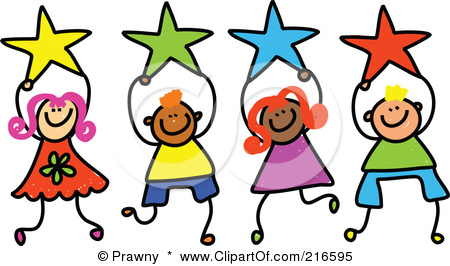 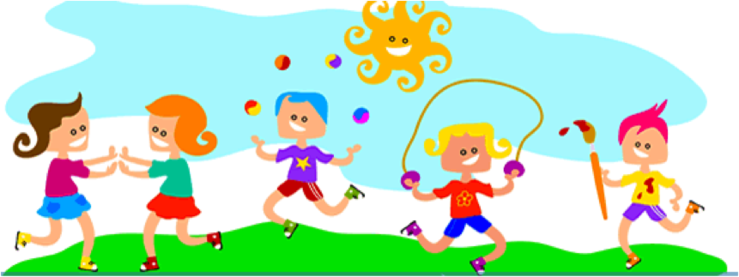 MONDAYTUESDAYWEDNESDAYTHURSDAYFRIDAY1:00-3:003:00-3:20Sign-InSnack/Announcements(Kinder- Coloring)Sign- InGym/OutsideSnack/Announcements(Kinder- Coloring)Sign-InSnack/Announcements(Kinder- Coloring)Sign- InGym/OutsideSnack/Announcements(Kinder- Coloring)6th Grade SnackRaccoon Award Day3:20-4:20Dr. Seuss WeekHomework ClubHoly InfantHomework ClubHomeworkTennis (3:00-4:00)HomeworkOutside/Gym21st Spirit Day3:20-5:00Outside ORGym Schedule(Gr. K) 3:30-4:00(Gr. 1) 4:00-4:30(Gr. 5/6) 4:30-5:00Outside ORGym Schedule(Gr. K) 3:30-4:00(Gr. 2) 4:00-4:30(Gr. 3) 4:30 -5:00Outside ORGym Schedule(Gr. 4) 4:00-4:30(Gr. 1) 4:30-5:00Outside ORGym Schedule (Gr. 2) 4:00-4:30(Gr. 5/6) 4:30-5:00Outside ORGym Schedule(Gr. 3) 3:30-4:00(Gr. 5/6) 4:00-4:30(Gr. 4) 4:30-5:003:20 -5:30Board Games/LegosComputers (Gr. 4) 4:00-4:30(Gr. 2) 4:30-5:00(Gr. 5/6) 5:00-5:30Dr. Seuss Hats(Gr. K-4)Board Games/LegosCard GamesPuzzles4:15 -STEAM Gr. 4-6Dr. Seuss Hats(Gr. K-4)Cooking Gr. K, 1Dr. Seuss TreatsBoard Games/LegosComputers (Gr. 3) 4:00-4:30(Gr.1 4:30-5:00(Gr. 5/6) 5:00-5:30 STEM (Gr.3)Cooking Gr. 5/6Dr. Seuss TreatsBoard Games/LegosComputers(Gr. 4) 4:00-4:30(Gr. 2) 4:30-5:00(Gr.5/ 6) 5:00-5:30Kinder Special (3:30)Cooking (Gr. 2,3)Dr. Seuss TreatsBoard Games/LegosCard GamesPuzzlesGame day in the GYM!!Or Outside!Dr. Seuss Treats5:45-6:00Pictionary(Nancy)I Spy(Nancy)Green Cards(Nancy)Table Topics(Nancy)Kids Choice(Nancy)